Kulcs-Soft és Litkey Farkas közös CSR aktivitásaPályázati űrlapIdén 52. lakalommal került megrendezésre a Kékszalag, Európa legnagyobb tókerülő versenye. A Kulcs-Soft a verseny indulását megelőző hetekben bejelentette, hogy a 2020-as Kékszalag minden induló hajója után 10.000 forint összeggel támogatja a hazai vitorlázó utánpótlást.  Az induló hajók száma alapján a felajánlott összeg 5.350.000 Ft, amely a Kulcs-Esély Alapítványon keresztül kerül majd kiosztásra. A sportolók kiválasztásához Litkey Farkas, négyszeres világbajnok és Szabó Ervin, a Kulcs-Soft vezérigazgatója fog segítséget nyújtani az Alapítványnak.Idén 52. lakalommal került megrendezésre a Kékszalag, Európa legnagyobb tókerülő versenye. A Kulcs-Soft a verseny indulását megelőző hetekben bejelentette, hogy a 2020-as Kékszalag minden induló hajója után 10.000 forint összeggel támogatja a hazai vitorlázó utánpótlást.  Az induló hajók száma alapján a felajánlott összeg 5.350.000 Ft, amely a Kulcs-Esély Alapítványon keresztül kerül majd kiosztásra. A sportolók kiválasztásához Litkey Farkas, négyszeres világbajnok és Szabó Ervin, a Kulcs-Soft vezérigazgatója fog segítséget nyújtani az Alapítványnak.Támogatott korosztály:Ifjúsági és juniorTámogatott hajóosztályok:29er, 420, Laser Standard, Laser radial női, FinnPályázat célja:nemzetközi versenyekre történő felkészülés támogatásaTámogatási időszak:2020. szeptember – 2021. augusztusPályázat meghirdetése:2020.08.18Pályázat beadásának határideje:2020.09.18Pályázat benyújtása:vitorlazo-utanpotlas@kulcs-soft.huPályázni a pályázati űrlap kitöltésével lehet, melyet a megadott e-mail címre kérünk elküldeni.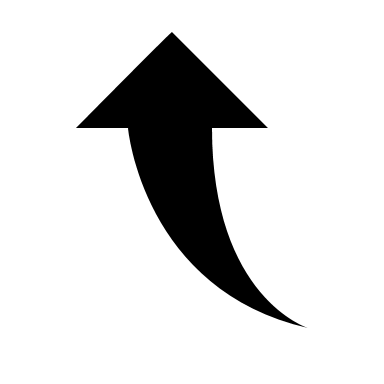 Pályázni a pályázati űrlap kitöltésével lehet, melyet a megadott e-mail címre kérünk elküldeni.TÁJÉKOZTATÓA díjazott pályázókat legkésőbb 2020.10.31 napjáig a Kulcs-Soft Nyrt. és a Kulcs-Esély Alapítvány publikálja és a pályázati űrlapon megadott e-mail címen kiértesíti. Érvénytelen a pályázat, ha határidőn túl került benyújtásra. Érvénytelen továbbá az a pályázat is, amely a pályázati határidő lejártakor nem tartalmazza hiánytalanul az előírt adatokat. Pályázni a pályázati űrlap számítógéppel történő kitöltésével elektronikusan lehet. Érvénytelen az a pályázat is, amely nem felel meg a pályázati felhívásban rögzített feltételeknek. A bírálóbizottság a pályázat érvénytelensége esetén a hibák, hiányok kijavítására, pótlására nem szólítja fel a pályázót. Esetleges kérdéseket a fent megadott e-mail címre várjuk.A megadott 5 hajóosztály nem mindegyikében biztosított, hogy lesz támogatott pályázó. A támogatott pályázók számát és az egyes támogatási összegeket a pályázat kiírója jogosult meghatározni.A megadott adatok kezelésére a GDPR 6. cikk (1) bekezdés a) pontja alapján az érintett – előzetes tájékoztatását követő – hozzájárulása alapján kerül sor. Az adatok kezelésének célja a pályázat értékelése, elbírálása, illetve ennek során a pályázó azonosítása, a pályázóval való kapcsolattartás, az elbírálás lezárását követő értesítés.Kulcs-Esély Alapítványszékhely: 1026 Budapest, Lepke utca 12. fszt./3.nyilvántartási szám: 01-01-0011632TÁJÉKOZTATÓA díjazott pályázókat legkésőbb 2020.10.31 napjáig a Kulcs-Soft Nyrt. és a Kulcs-Esély Alapítvány publikálja és a pályázati űrlapon megadott e-mail címen kiértesíti. Érvénytelen a pályázat, ha határidőn túl került benyújtásra. Érvénytelen továbbá az a pályázat is, amely a pályázati határidő lejártakor nem tartalmazza hiánytalanul az előírt adatokat. Pályázni a pályázati űrlap számítógéppel történő kitöltésével elektronikusan lehet. Érvénytelen az a pályázat is, amely nem felel meg a pályázati felhívásban rögzített feltételeknek. A bírálóbizottság a pályázat érvénytelensége esetén a hibák, hiányok kijavítására, pótlására nem szólítja fel a pályázót. Esetleges kérdéseket a fent megadott e-mail címre várjuk.A megadott 5 hajóosztály nem mindegyikében biztosított, hogy lesz támogatott pályázó. A támogatott pályázók számát és az egyes támogatási összegeket a pályázat kiírója jogosult meghatározni.A megadott adatok kezelésére a GDPR 6. cikk (1) bekezdés a) pontja alapján az érintett – előzetes tájékoztatását követő – hozzájárulása alapján kerül sor. Az adatok kezelésének célja a pályázat értékelése, elbírálása, illetve ennek során a pályázó azonosítása, a pályázóval való kapcsolattartás, az elbírálás lezárását követő értesítés.Kulcs-Esély Alapítványszékhely: 1026 Budapest, Lepke utca 12. fszt./3.nyilvántartási szám: 01-01-0011632Pályázó neve:Pályázó születési dátuma:Pályázó telefonszáma:Pályázó e-mail címe: Legjobb hazai helyezések:Legjobb nemzetközi helyezések:Jelenleg2020.09 - 2021.08közötti időszakbanPályázó egyesülete:Pályázó edzője:Páros hajóosztály eseténPáros hajóosztály eseténVersenyzőtárs neve:Mióta vitorláznak együtt:Következő 1 évben edzésre fordított napok száma:Következő 1 évben vitorlázással töltött napok száma:Fogalmazza meg a következő 1 évben elérendő céljait!Fogalmazza meg a támogatás felhasználásának módját!